Interview Planning: Name _______________________________ Date ______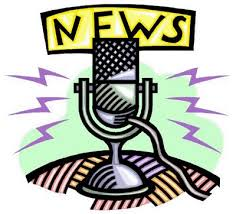 Who did your group choose to interview?  _____________________________________________What will be the group members’ roles within the interview? Write your group member’s names next to each role below: Soldier ________________________________________________________________________Anchor(s) or Interviewer(s) ________________________________________________Director(s) ____________________________________________________________________Research and question planning: Script Writing: Research the important details and significant accomplishments of this soldier:Example: He was present at the Boston Massacre as a Son of Liberty.Think of questions that could encourage the soldier to share these details and accomplishments:Example: What are some of the experiences you had as a Son of Liberty in Boston?Details and Accomplishments: Questions: 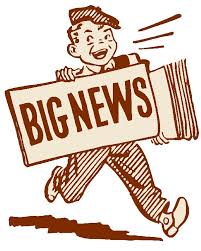 